Title of the article [14 pt]A.N. Author,1 A.N. Otherauthor,2 A.T. Hirdauthor31Any University, Any Department, Any City, Postcode, Any country
2Any University, Any Department, Any City, Postcode, Any country
3Any University, Any Department, Any City, Postcode, Any country
email: email@ofthecorresponding.author SummaryThis is an example summary. Its length should not exceed 4 lines. It should be single spaced with body text justified. This is an example summary. Its length should not exceed 4 lines. It should be single spaced with body text justified.Introduction
The main text must be typeset in Times New Roman 12pt, with single line spacing on A4 paper. Margins are 2.5cm top, bottom, left and right. The maximum length of the abstract is 2 pages. Please do not use page numbering. Make sure that if any special characters are used in the text the pdf file contains these embedded. Underline the name of the presenting author in the author list.Equations should be numbered sequentially and set centered on the page. Proper alignment is possible, e.g., with a 3 x 1 table without borders, as below:Tables and figures
Text is wrapped around tables and figures, as illustrated in Fig. 1. Coherence 2024. Coherence 2024. Coherence 2024. Coherence 2024. Coherence 2024. Coherence 2024. Coherence 2024. Coherence 2024. Coherence 2024. Coherence 2024. Coherence 2024. Coherence 2024. Coherence 2024. Coherence 2024. Coherence 2024. Coherence 2024. Coherence 2024. Coherence 2024. Coherence 2024. Coherence 2024. Coherence 2024. Coherence 2024. Coherence 2024. Coherence 2024. Coherence 2024. Coherence 2024. Coherence 2024. Coherence 2024. Coherence 2024. Coherence 2024. Coherence 2024. Coherence 2024. Coherence 2024. Coherence 2024. Coherence 2024. Coherence 2024. Coherence 2024. Coherence 2024. Coherence 2024. Coherence 2024. Coherence 2024. Coherence 2024. Coherence 2024. Coherence 2024. Coherence 2024. Coherence 2024. Coherence 2024. Coherence 2024. Coherence 2024. Coherence 2024. Coherence 2024. Coherence 2024. Coherence 2024. Coherence 2024. Coherence 2024. Coherence 2024.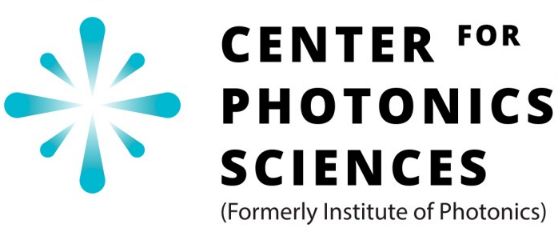 Preparing document for submissionThe document must be submitted in Adobe Acrobat (pdf) format. The document must be submitted in Adobe Acrobat (pdf) format. The document must be submitted in Adobe Acrobat (pdf) format. The document must be submitted in Adobe Acrobat (pdf) format. The document must be submitted in Adobe Acrobat (pdf) format. The document must be submitted in Adobe Acrobat (pdf) format. The document must be submitted in Adobe Acrobat (pdf) format. The document must be submitted in Adobe Acrobat (pdf) format. The document must be submitted in Adobe Acrobat (pdf) format. The document must be submitted in Adobe Acrobat (pdf) format. The document must be submitted in Adobe Acrobat (pdf) format. The document must be submitted in Adobe Acrobat (pdf) format. The document must be submitted in Adobe Acrobat (pdf) format. The document must be submitted in Adobe Acrobat (pdf) format. The document must be submitted in Adobe Acrobat (pdf) format. The document must be submitted in Adobe Acrobat (pdf) format. The document must be submitted in Adobe Acrobat (pdf) format. The document must be submitted in Adobe Acrobat (pdf) format. The document must be submitted in Adobe Acrobat (pdf) format. The document must be submitted in Adobe Acrobat (pdf) format. The document must be submitted in Adobe Acrobat (pdf) format. The document must be submitted in Adobe Acrobat (pdf) format. The document must be submitted in Adobe Acrobat (pdf) format. The document must be submitted in Adobe Acrobat (pdf) format. ConclusionsThe document must be submitted in Adobe Acrobat (pdf) format. The document must be submitted in Adobe Acrobat (pdf) format. The document must be submitted in Adobe Acrobat (pdf) format. The document must be submitted in Adobe Acrobat (pdf) format. The document must be submitted in Adobe Acrobat (pdf) format. The document must be submitted in Adobe Acrobat (pdf) format. References
[1] A.N. Author, Title of journal, volume, page, year.[2] A.N. Author, Title of Book, (publisher, year).[3] A.N. Author, and T.H. Elastauthor, Title of chapter, in Title of edited book, ed, A.N.Editor, (publisher, year).(1)